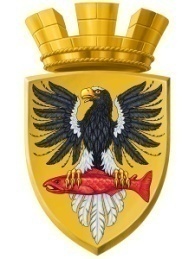 Р О С С И Й С К А Я  Ф Е Д Е Р А Ц И ЯКАМЧАТСКИЙ КРАЙП О С Т А Н О В Л Е Н И ЕАДМИНИСТРАЦИИ ЕЛИЗОВСКОГО ГОРОДСКОГО ПОСЕЛЕНИЯОт  22.12.2017 года                                                                                                             № 1312-п         г.ЕлизовоО присвоении адреса земельному участку с кадастровым номером 41:05:0101003:599 и зданию жилого дома с кадастровым номером 41:05:0101003:3522	Руководствуясь статьей 14 Федерального закона от 06.10.2003 № 131-ФЗ «Об общих принципах организации местного самоуправления в Российской Федерации», Уставом Елизовского городского поселения, согласно Правилам присвоения, изменения и аннулирования адресов, утвержденным постановлением Правительства Российской Федерации от 19.11.2014 № 1221, на основании заявления Шаньшина С.А. и принимая во внимание предоставленные документы: разрешение на строительство индивидуального жилого дома от 06.07.2011 года № RU 41501102-137; свидетельство о государственной регистрации права собственности на земельный участок от 18.06.2010 года серии 41 АВ № 085305, запись регистрации №41-41-02/014/2010-111, выписку из Единого государственного реестра недвижимости об основных характеристиках и зарегистрированных правах на объект недвижимости от 05.12.2017                          № 41/002/202/2017-3361 ПОСТАНОВЛЯЮ:Присвоить адрес земельному участку с кадастровым номером 41:05:0101003:599: Россия, Камчатский край, Елизовский муниципальный район, Елизовское городское поселение, Елизово г., Белорусская ул., 10.Присвоить адрес зданию жилого дома с кадастровым номером 41:05:0101003:3522: Россия, Камчатский край, Елизовский муниципальный район, Елизовское городское поселение, Елизово г., Белорусская ул., д.10.3. Направить настоящее постановление в Федеральную информационную адресную систему для внесения сведений установленных данным постановлением.4. Управлению делами администрации Елизовского городского поселения опубликовать (обнародовать) настоящее постановление в средствах массовой информации и разместить в информационно – телекоммуникационной сети «Интернет» на официальном сайте администрации Елизовского городского поселения. 5. Шаньшину С.А. обратиться в Управление Федеральной службы государственной регистрации, кадастра и картографии по Камчатскому краю и в филиал федерального государственного бюджетного учреждения «Федеральная кадастровая палата Федеральной службы государственной регистрации, кадастра и картографии» по Камчатскому краю для внесения изменений уникальных характеристик объектов недвижимого имущества.6. Контроль за исполнением настоящего постановления возложить на руководителя Управления архитектуры и градостроительства администрации Елизовского городского поселения.ВрИО Главы администрации Елизовского городского поселения                                                    Д.Б. Щипицын